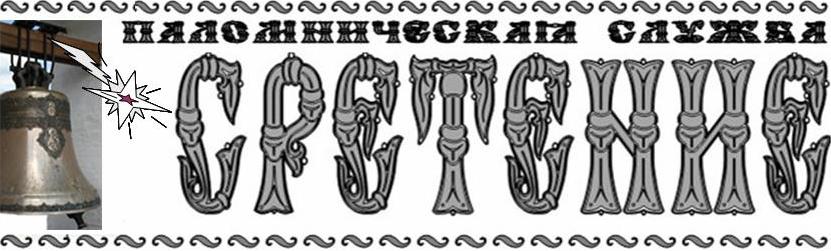 Россия, Санкт-Петербург, Лиговский пр. дом 128. Крестовоздвиженский собор 8-812-954-23-07                             П О Д А Р О Ч Н Ы Й   С Е Р Т И Ф И К А ТВыдан: ______________________________________________ в том что она включена в список паломников участвующих в поездке                                   «МАЛОЕ ЗОЛОТОЕ КОЛЬЦО РОССИИ» Поездка состоится «_______________________» при участии православного экскурсовода на автобусе. Программа поездки прилагается.                                           Руководитель паломнической службы «Сретение»                                                                                                                                      Ковалева Л.Е. ПРОГРАММА ПОЕЗДКИДень 1. Тихвин.  Экскурсия. Благословение на поездку у прп. Антония Дымского в Антониево-Дымском м-ре. Переезд в Вологду Экскурсия. Размещение и ужин в Вологде. Отправление в 8:00День 2. 10:00 Кириллов.Экскурсия Кирилло-Белозерскому мужскому монастырю. Трапеза.          13:00 Ферапонтов. Музей фресок Дионисия, экскурсия. Ильинская церковь.Переезд в Ярославль.(200км). Из Вологды. Свято-Введенский Толгский монастырь.  Трапеза. Размещение.День 3.  Свято-Введенский Толгский монастырь, поклонение чудотворной Толгской иконе Божией Матери и святым мощам святителя Игнатия Брянченинова. Экскурсия. Трапеза. Ярославль.   Казанский монастырь, поклонение чудотворной Ярославской Казанской иконе Божией Матери и святым мощам святого Агафангела, митрополита Ярославского и Ростовского. Феодоровский и Успенский соборы, церковь Спаса Преображения на Городу.Переезд в Кострому. Богоявленско-Анастасиин женский монастырь где находится чудотворная Феодоровская икона Божией Материи мощи прп. Тихона. Свято-Троицкий Ипатьевский монастырь. Экскурсия. Церковь Воскресения Христова на Дебре. Храм на Запрудье.  Варницкий Троице-Сергиев монастырь. Размещение.День 4.  Годеново. Небоявленный Животворящий Крест Господень в храме свт. Иоанна Златоустого. Божественная Литургия.Переезд в Переславль-Залесский.  Посещение Никитского монастыря. Поклонение мощам св.вмч.Никиты СтолпникаПереезд в Ростов Великий. Обед.Спасо-Яковлевский Димитриев монастырь, кафедральный Успенский собор. Переезд в Сергиев Посад. Ужин. Размещение.День 5. Утреннее Богослужение. Трапеза. Экскурсия. Выезд в 10.30 часов в Санкт-Петербург  с заездом в Тверь, Торжок (Борисо-Глебский монастырь». В стоимость поездки  входит:размещение в паломнических гостинницах при монастырях;питание (обед, ужин);экскурсионное и транспортное обслуживание;В стоимость не входит посещение музеев. (Кирилло-Белозерский заповедник, Ферапонтов монастырь, музей икон в Ростове Великом)С собой иметь:  Пенсионное удостоверениепаспорт, медицинский страховой полис;удобную обувь, подушечку под голову в транспорте;кружку;рубашка для купания;полотенчик (для просушки волос после окунания).